Подпись _______________Дата "__" _________ ____ г.I. Показатели эффективности деятельности органов местного самоуправления ________Краснослободский муниципальный район Республики Мордовия___
(официальное наименование городского округа, муниципального района)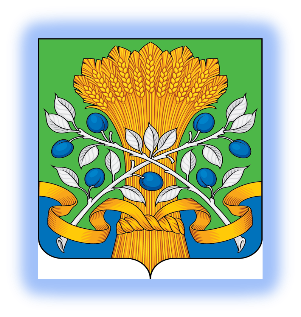 ДокладБуйнова  Алексея Владимировича(ф.и.о.главы местной администрации муниципального районаКраснослободского муниципального районаРеспублики Мордовия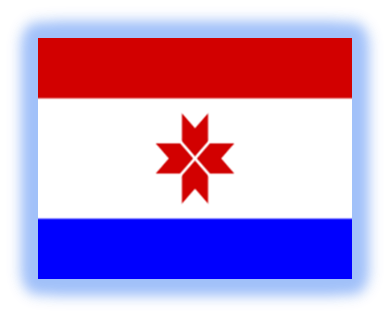 о достигнутых значениях показателей для оценки эффективности деятельности органов местного самоуправления городских округов и муниципальных районов за 2020 год и их планируемых значенияхна 3-летний периодо достигнутых значениях показателей для оценки эффективности деятельности органов местного самоуправления городских округов и муниципальных районов за 2020 год и их планируемых значенияхна 3-летний периодо достигнутых значениях показателей для оценки эффективности деятельности органов местного самоуправления городских округов и муниципальных районов за 2020 год и их планируемых значенияхна 3-летний периодЕдиница измеренияОтчетная информацияОтчетная информацияОтчетная информацияОтчетная информацияОтчетная информацияОтчетная информацияПримечаниеЕдиница измерения201820192020202120222023ПримечаниеЭкономическое развитиеЭкономическое развитиеЭкономическое развитиеЭкономическое развитиеЭкономическое развитиеЭкономическое развитиеЭкономическое развитиеЭкономическое развитиеЭкономическое развитиеЭкономическое развитие1.Число субъектов малого и среднего предпринимательства в расчете на 10 тыс. человек населенияединиц232231216220225228За счет уменьшения количества субъектов МСП и перерегистрации в "самозанятиые"2.Доля среднесписочной численности работников (без внешних совместителей) малых и средних предприятий в среднесписочной численности работников (без внешних совместителей) всех предприятий и организацийпроцентов29,227,420,820,820,820,8За счет «перехода» ряда сельскохозяйственных предприятий в разряд «крупные-средние», за счет уменьшения кол-ва субъектов МСП. 3.Объем инвестиций в основной капитал (за исключением бюджетных средств) в расчете на 1 жителярублей1697714575,113221,29216,610410,811620,4Отсутствие денежных свободных денежных средств предприятий на инвестпроекты4.Доля площади земельных участков, являющихся объектами налогообложения земельным налогом, в общей площади территории городского округа (муниципального района)процентов64,564,564,564,564,564,55.Доля прибыльных сельскохозяйственных организаций в общем их числепроцентов7562,5100100100100Шесть действующих сельхозпредприятия прибыльные6.Доля протяженности автомобильных дорог общего пользования местного значения, не отвечающих нормативным требованиям, в общей протяженности автомобильных дорог общего пользования местного значенияпроцентов 62,464,065,265,064,564,07.Доля населения, проживающего в населенных пунктах, не имеющих регулярного автобусного и (или) железнодорожного сообщения с административным центром городского округа (муниципального района), в общей численности населения городского округа (муниципального района)процентов10,110,110,010,010,010,08.Среднемесячная номинальная начисленная заработная плата работников:рублейкрупных и средних предприятий и некоммерческих организаций-"-24097,725603,928485,231646,835001,438641,5муниципальных дошкольных образовательных учреждений-"-17836,21840719333,519730,520840,222083,3муниципальных общеобразовательных учреждений-"-2123322631,123712,824935,726556,528415,5учителей муниципальных общеобразовательных учрежденийрублей24463,425772,227563,928156,530183,832538,1муниципальных учреждений культуры и искусстварублей 23773,023997,926397,727141,429095,631365,0муниципальных учреждений физической культуры и спорта-"-000000Дошкольное образованиеДошкольное образованиеДошкольное образованиеДошкольное образованиеДошкольное образованиеДошкольное образованиеДошкольное образованиеДошкольное образованиеДошкольное образованиеДошкольное образование9.Доля детей в возрасте 1 - 6 лет, получающих дошкольную образовательную услугу и (или) услугу по их содержанию в муниципальных образовательных учреждениях в общей численности детей в возрасте 1 - 6 летпроцентов63,670,769,269,57070,3Уменьшение числа детей в возрасте 1-6 лет.10.Доля детей в возрасте 1 - 6 лет, стоящих на учете для определения в муниципальные дошкольные образовательные учреждения, в общей численности детей в возрасте 1 - 6 летпроцентов 00000011.Доля муниципальных дошкольных образовательных учреждений, здания которых находятся в аварийном состоянии или требуют капитального ремонта, в общем числе муниципальных дошкольных образовательных учрежденийпроцентов502525252525Один детский сад из 4-х требует капитального ремонтаОбщее и дополнительное образованиеОбщее и дополнительное образованиеОбщее и дополнительное образованиеОбщее и дополнительное образованиеОбщее и дополнительное образованиеОбщее и дополнительное образованиеОбщее и дополнительное образованиеОбщее и дополнительное образованиеОбщее и дополнительное образованиеОбщее и дополнительное образование13.Доля выпускников муниципальных общеобразовательных учреждений, не получивших аттестат о среднем (полном) образовании, в общей численности выпускников муниципальных общеобразовательных учрежденийпроцентов00000014.Доля муниципальных общеобразовательных учреждений, соответствующих современным требованиям обучения, в общем количестве муниципальных общеобразовательных учрежденийпроцентов 86,593,093,393,393,593,515.Доля муниципальных общеобразовательных учреждений, здания которых находятся в аварийном состоянии или требуют капитального ремонта, в общем количестве муниципальных общеобразовательных учреждений-"-10,010,010,010,010,010,0Красноподгорная СОШ им. П.М.Волкова требует капитального ремонта16.Доля детей первой и второй групп здоровья в общей численности обучающихся в муниципальных общеобразовательных учрежденияхпроцентов86,586,985,486,086,286,417.Доля обучающихся в муниципальных общеобразовательных учреждениях, занимающихся во вторую (третью) смену, в общей численности обучающихся в муниципальных общеобразовательных учрежденияхпроцентов 60000018.Расходы бюджета муниципального образования на общее образование в расчете на 1 обучающегося в муниципальных общеобразовательных учрежденияхтыс. рублей90,984,592,891,971,266,8Рост сложился за счет: выплаты ежемесячного денежного вознаграждения за классное руководство, организацию бесплатного горячего питания обучающихся, получающих начальное общее образование на реализацию госстандарта общего образования 19.Доля детей в возрасте 5 - 18 лет, получающих услуги по дополнительному образованию в организациях различной организационно-правовой формы и формы собственности, в общей численности детей данной возрастной группыпроцентов71,473,076,176,076,076,0КультураКультураКультураКультураКультураКультураКультураКультураКультураКультура20.Уровень фактической обеспеченности учреждениями культуры от нормативной потребности:клубами и учреждениями клубного типапроцентов100100100100100100библиотеками-"-100100100100100100парками культуры и отдыха-"-00000021.Доля муниципальных учреждений культуры, здания которых находятся в аварийном состоянии или требуют капитального ремонта, в общем количестве муниципальных учреждений культурыпроцентов 161617,416,716,712,5Снизится за  счет ввода нового ДК в с. Р. Маськино 22.Доля объектов культурного наследия, находящихся в муниципальной собственности и требующих консервации или реставрации, в общем количестве объектов культурного наследия, находящихся в муниципальной собственностипроцентов424242403737Физическая культура и спортФизическая культура и спортФизическая культура и спортФизическая культура и спортФизическая культура и спортФизическая культура и спортФизическая культура и спортФизическая культура и спортФизическая культура и спортФизическая культура и спорт23.Доля населения, систематически занимающегося физической культурой и спортомпроцентов43,645,447,149,751,954,223(1).Доля обучающихся, систематически занимающихся физической культурой и спортом, в общей численности обучающихсяпроцентов90,689,489,489,589,589,7Жилищное строительство и обеспечение граждан жильемЖилищное строительство и обеспечение граждан жильемЖилищное строительство и обеспечение граждан жильемЖилищное строительство и обеспечение граждан жильемЖилищное строительство и обеспечение граждан жильемЖилищное строительство и обеспечение граждан жильемЖилищное строительство и обеспечение граждан жильемЖилищное строительство и обеспечение граждан жильемЖилищное строительство и обеспечение граждан жильемЖилищное строительство и обеспечение граждан жильем24.Общая площадь жилых помещений, приходящаяся в среднем на одного жителя, - всегокв. метров34,235,236,236,436,636,8в том числевведенная в действие за один годкв. метров 0,290,390,300,320,310,3725.Площадь земельных участков, предоставленных для строительства в расчете на 10 тыс. человек населения, - всегогектаров15,119,17,48,08,49,0Основной причиной снижения показателя является неблагоприятная эпидемиологическая ситуация и отсутствие свободных земельных участков городском поселениив том числеземельных участков, предоставленных для жилищного строительства, индивидуального строительства и комплексного освоения в целях жилищного строительства-"-4,64,13,23,53,74,026.Площадь земельных участков, предоставленных для строительства, в отношении которых с даты принятия решения о предоставлении земельного участка или подписания протокола о результатах торгов (конкурсов, аукционов) не было получено разрешение на ввод в эксплуатацию:объектов жилищного строительства - в течение 3 леткв. метров001732000Один земельный участокиных объектов капитального строительства - в течение 5 леткв. метров80810010000Жилищно-коммунальное хозяйствоЖилищно-коммунальное хозяйствоЖилищно-коммунальное хозяйствоЖилищно-коммунальное хозяйствоЖилищно-коммунальное хозяйствоЖилищно-коммунальное хозяйствоЖилищно-коммунальное хозяйствоЖилищно-коммунальное хозяйствоЖилищно-коммунальное хозяйствоЖилищно-коммунальное хозяйство27.Доля многоквартирных домов, в которых собственники помещений выбрали и реализуют один из способов управления многоквартирными домами, в общем числе многоквартирных домов, в которых собственники помещений должны выбрать способ управления данными домамипроцентов10010010010010010028.Доля организаций коммунального комплекса, осуществляющих производство товаров, оказание услуг по водо-, тепло-, газо-, электроснабжению, водоотведению, очистке сточных вод, утилизации (захоронению) твердых бытовых отходов и использующих объекты коммунальной инфраструктуры на праве частной собственности, по договору аренды или концессии, участие субъекта Российской Федерации и (или) городского округа (муниципального района) в уставном капитале которых составляет не более 25 процентов, в общем числе организаций коммунального комплекса, осуществляющих свою деятельность на территории городского округа (муниципального района)процентов10010010010010010029.Доля многоквартирных домов, расположенных на земельных участках, в отношении которых осуществлен государственный кадастровый учетпроцентов10010010010010010030.Доля населения, получившего жилые помещения и улучшившего жилищные условия в отчетном году, в общей численности населения, состоящего на учете в качестве нуждающегося в жилых помещениях-"-14,910,91,62,02,22,4Организация муниципального управленияОрганизация муниципального управленияОрганизация муниципального управленияОрганизация муниципального управленияОрганизация муниципального управленияОрганизация муниципального управленияОрганизация муниципального управленияОрганизация муниципального управленияОрганизация муниципального управленияОрганизация муниципального управления31.Доля налоговых и неналоговых доходов местного бюджета (за исключением поступлений налоговых доходов по дополнительным нормативам отчислений) в общем объеме собственных доходов бюджета муниципального образования (без учета субвенций)процентов40,532,126,327,565,468,4За счет увеличения общего объема доходов: субвенций и субсидий из бюджетов других уровней.32.Доля основных фондов организаций муниципальной формы собственности, находящихся в стадии банкротства, в основных фондах организаций муниципальной формы собственности (на конец года по полной учетной стоимости)процентов00000033.Объем не завершенного в установленные сроки строительства, осуществляемого за счет средств бюджета городского округа (муниципального района)тыс. рублей43828,3136709,8342584,313581,5962,60Растет в результате незавершенного строительства спортивного комплекса, благоустройства площадки под комплексную жилищную застройку, ПСД на строящийся ДК в с. Русское Маськино34.Доля просроченной кредиторской задолженности по оплате труда (включая начисления на оплату труда) муниципальных учреждений в общем объеме расходов муниципального образования на оплату труда (включая начисления на оплату труда)процентов000,6000Отсутствие денежных средств  в бюджете района35.Расходы бюджета муниципального образования на содержание работников органов местного самоуправления в расчете на одного жителя муниципального образованиярублей2147,62158,22210,11686,31585,11607,8В связи погашением кредиторской задолженности прошлых лет и уменьшения среднегодовой численности населения на 444 человека.36.Наличие в городском округе (муниципальном районе) утвержденного генерального плана городского округа (схемы территориального планирования муниципального района)да/нетдададададада37.Удовлетворенность населения деятельностью органов местного самоуправления городского округа (муниципального района)процентов от числа опрошенных68,453,776,977,077,478,038.Среднегодовая численность постоянного населениятыс. человек22,922,522,121,721,220,9За счет естественной убыли и миграции населенияЭнергосбережение и повышение энергетической эффективностиЭнергосбережение и повышение энергетической эффективностиЭнергосбережение и повышение энергетической эффективностиЭнергосбережение и повышение энергетической эффективностиЭнергосбережение и повышение энергетической эффективностиЭнергосбережение и повышение энергетической эффективностиЭнергосбережение и повышение энергетической эффективностиЭнергосбережение и повышение энергетической эффективностиЭнергосбережение и повышение энергетической эффективностиЭнергосбережение и повышение энергетической эффективности39.Удельная величина потребления энергетических ресурсов в многоквартирных домах:электрическая энергиякВт/ч на 1 проживающего658,5648,1644,7644643,8643,0тепловая энергияГкал на  общей площади0,250,240,170,170,170,17горячая водакуб. метров на 1 проживающего000000холодная вода-"-29,227,826,12625,825,5природный газ-"-606,4650,4617,9617616,5616За счет установки более эффективных отопительных котлов40.Удельная величина потребления энергетических ресурсов муниципальными бюджетными учреждениями:электрическая энергиякВт/ч на 1 человека населения37,034,033,9333332,6тепловая энергияГкал на  общей площади0,190,190,190,190,190,19горячая водакуб. метров на 1 человека населения000000холодная вода-"-0,440,490,360,360,360,36то жеприродный газ-"-62,752,738,738,037,837,6За счет перевода на дистанционное обучение детей в школах  в целью предотвращения распространения коронавирусной инфекцииПроведение независимой оценки качества условий оказания услуг организациями в сферах культуры, охраны здоровья, образования и социального обслуживанияПроведение независимой оценки качества условий оказания услуг организациями в сферах культуры, охраны здоровья, образования и социального обслуживанияПроведение независимой оценки качества условий оказания услуг организациями в сферах культуры, охраны здоровья, образования и социального обслуживанияПроведение независимой оценки качества условий оказания услуг организациями в сферах культуры, охраны здоровья, образования и социального обслуживанияПроведение независимой оценки качества условий оказания услуг организациями в сферах культуры, охраны здоровья, образования и социального обслуживанияПроведение независимой оценки качества условий оказания услуг организациями в сферах культуры, охраны здоровья, образования и социального обслуживанияПроведение независимой оценки качества условий оказания услуг организациями в сферах культуры, охраны здоровья, образования и социального обслуживанияПроведение независимой оценки качества условий оказания услуг организациями в сферах культуры, охраны здоровья, образования и социального обслуживанияПроведение независимой оценки качества условий оказания услуг организациями в сферах культуры, охраны здоровья, образования и социального обслуживанияПроведение независимой оценки качества условий оказания услуг организациями в сферах культуры, охраны здоровья, образования и социального обслуживания41.Результаты независимой оценки качества условий оказания услуг муниципальными организациями в сферах культуры, охраны здоровья, образования, социального обслуживания и иными организациями, расположенными на территориях соответствующих муниципальных образований и оказывающими услуги в указанных сферах за счет бюджетных ассигнований бюджетов муниципальных образований (по данным официального сайта для размещения информации о государственных и муниципальных учреждениях в информационно-телекоммуникационной сети «Интернет») (при наличии):в сфере культурыбаллы92,9в сфере образования-"-117,9787,4390,3690,490,590,5в сфере охраны здоровья-"-в сфере социального обслуживания-"-